          Tu  -  TERZA UNIVERSITÀ -  2022/23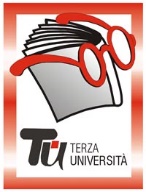                                                          Bergamo - SECONDA FASECalendario  Modulo  n°42CAMMINARE FA BENE 4  DocenteAdele Prina e Mari FerrariGiornoMartedìOrario9.30 – 11.45    PeriodoDal 07.02.2023 al 07.03.2023 (5 incontri)Sederitrovo parcheggio Croce Rossa (Loreto), (€ 12,00)ArgomentoBENESSERE (max 30)PresentazioneLe camminate mattutine con Terza Università sono diventate per molte persone un appuntamento imperdibile. Sappiamo che camminare fa bene e avere l’impegno con un gruppo aiuta ad essere costanti superando le scuse dettate dalla pigrizia. I percorsi sono piacevoli e non troppo impegnativi (da 7 a 10 Km), il passo consente di fare quattro chiacchiere ed è prevista una sosta per il caffè. Serve solo avere una certa abitudine a camminare e un po’ di buona volontà. Tutor107.02.2023214.02.2023321.02.2023428.02.2023507.03.2023